30.01.2018  № 134О разработке схемы теплоснабжения муниципального образования города ЧебоксарыВ целях реализации Федерального закона от 27.07.2010 № 190-ФЗ «О теплоснабжении», в соответствии с Федеральным законом от 06.10.2003 № 131-ФЗ «Об общих принципах организации местного самоуправления в Российской Федерации», постановлением Правительства Российской Федерации от 22.02.2012 № 154 «О требованиях к схемам теплоснабжения, порядку их разработки и утверждения», на основании Генерального плана Чебоксарского городского округа, утвержденного решением Чебоксарского городского Собрания депутатов от 23.12.2014 № 1787, руководствуясь Уставом города Чебоксары, администрация города Чебоксары п о с т а н о в л я е т:1. Приступить к разработке Схемы теплоснабжения муниципального образования города Чебоксары - столицы Чувашской Республики на период 2019 - 2033 годы (далее - Схема теплоснабжения).2. Утвердить состав рабочей группы по разработке Схемы теплоснабжения в составе:  Филиппов В.И. – заместитель главы администрации города Чебоксары по вопросам ЖКХ, председатель рабочей группы;Порфирьев П.Н. – заместитель начальника управления ЖКХ, энергетики, транспорта и связи администрации города Чебоксары, заместитель председателя рабочей группы;Денисов Д.С. – заведующий сектором энергетики управления ЖКХ, энергетики, транспорта и связи администрации города Чебоксары, секретарь рабочей группы.Члены рабочей группы:Андрианов Д.В. – главный специалист-эксперт отдела градостроительного планирования и регулирования управления архитектуры и градостроительства администрации города Чебоксары (по согласованию);Афанасьев А.Г. – начальник управления по развитию тепловых узлов Филиала «Марий Эл и Чувашии» ПАО «Т Плюс» (по согласованию);Афанасьев И.В – начальник производственно-технического отдела ООО «Коммунальные технологии» (по согласованию);Афанасьев К.В. – заместитель директора по развитию тепловых узлов Филиала «Марий Эл и Чувашии» ПАО «Т Плюс» (по согласованию);Белов О.Г. – директор МБУ «Управление жилищно-коммунального хозяйства и благоустройства»;Бухарин Р.Р. – главный энергетик АО «ЧПО им. В.И. Чапаева» (по согласованию);Бухарин Р.Р. – заместитель генерального директора – главный инженер ООО «Коммунальные технологии» (по согласованию);Егорова Е.В. – начальник управления тарифообразования ООО «Коммунальные технологии» (по согласованию);Крылова И.Н. – заместитель руководителя Государственной службы Чувашской Республики по конкурентной политике и тарифам (по согласованию);Максимов Е.Н. – начальник управления по регулированию тарифов, экономики предприятий и инвестиций Управления по регулированию тарифов, экономики предприятий и инвестиций администрации города Чебоксары (по согласованию);Орлов А.М. – начальник отдела сбыта тепловой энергии АО «ЧПО им. В.И. Чапаева» (по согласованию).3. Управлению информации, общественных связей и молодежной политики администрации города Чебоксары опубликовать данное постановление в средствах массовой информации.4. Управлению ЖКХ, энергетики, транспорта и связи администрации города разместить на официальном сайте администрации города Чебоксары в информационно-телекоммуникационной сети Интернет уведомление о начале разработки Схемы теплоснабжения и информацию о порядке предоставления сведений, предусмотренных Требованиями к порядку разработки и утверждения схемы теплоснабжения, утвержденными Постановлением Правительства Российской Федерации от 22.02.2012 № 154, в течение 3 календарных дней с даты принятия данного постановления.5. Настоящее постановление вступает в силу со дня его официального опубликования. 6. Контроль за исполнением настоящего постановления возложить на заместителя главы администрации города Чебоксары по вопросам ЖКХ В.И. Филиппова.Глава администрации города Чебоксары				       А.О. ЛадыковЧăваш РеспубликиШупашкар хулаАдминистрацийěЙЫШĂНУ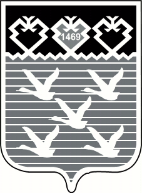 Чувашская РеспубликаАдминистрациягорода ЧебоксарыПОСТАНОВЛЕНИЕ